.WALKS FORWARD, CHARLESTON STEP, RIGHT LOCK STEPOn the first six counts to add some styling, as you walk forward and do the touches try and do it on a straight line as if walking on a tight rope,RUMBA BOX, LEFT SIDE CHASSE, CROSS ROCK STEPTOE STRUTS, CROSS ROCK STEP, TOE STRUTS, CROSS ROCK ¼ TURN RIGHTLEFT LOCK FORWARD, RIGHT MAMBO, LEFT LOCK BACK, TURN HITCH & CLAP TWICEREPEATMack The Knife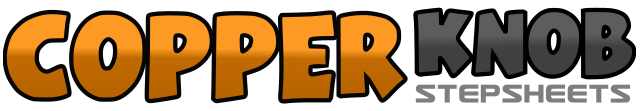 .......Count:64Wall:4Level:Beginner.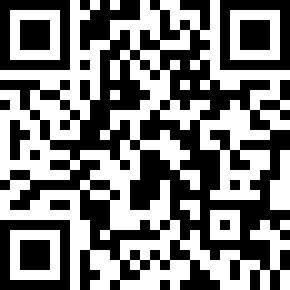 Choreographer:Rachael McEnaney (USA)Rachael McEnaney (USA)Rachael McEnaney (USA)Rachael McEnaney (USA)Rachael McEnaney (USA).Music:Mack the Knife - The Brian Setzer OrchestraMack the Knife - The Brian Setzer OrchestraMack the Knife - The Brian Setzer OrchestraMack the Knife - The Brian Setzer OrchestraMack the Knife - The Brian Setzer Orchestra........1-2Walk forward right, hold3-4Walk forward left, hold5-6Touch right toe forward, hold7-8Step back on right, hold9-10Touch left toe back, hold11-12Step forward on left, hold13-14Step right foot forward, lock left foot behind right15-16Step right foot forward, hold17-18Step left foot to left side, step right foot next to left19-20Step left foot forward, hold21-22Step right foot to right side, step left foot next to right23-24Step right foot back, hold25-28Step left foot to left, step right foot next to left, step left foot to left, hold29-30Cross rock right foot over left, replace weight onto left foot31-32Step right foot to right side, hold33-34Cross left toe over right, drop left heel to floor35-36Step right toe to right side, drop right heel to floor37-38Cross rock left foot over right, replace weight onto right foot39-40Step left foot to left side, hold41-42Cross right toe over left, drop right heel to floor43-44Step left toe to left side, drop left heel to floor45-46Cross rock right foot over left, replace weight onto left foot47-48Make ¼ turn to the right as you step right foot forward, hold49-50Step left foot forward, lock right foot behind left51-52Step left foot forward, hold53-54Rock right foot forward, replace weight onto left foot55-56Step right foot next to left, hold57-58Step left foot back, lock right foot over left59-60Step left foot back, hitch right knee and clap hands61-62Step back on right foot making ½ turn to the right, hitch left knee and clap hands63-64Step forward on left foot making ½ turn to the right, hitch right knee and clap hands